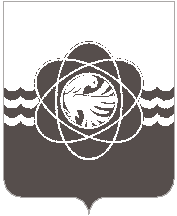 12 сессии  пятого созыва	от 28.05.2020 № 92В соответствии Федеральным законом от 06.10.2003 № 131-ФЗ «Об общих принципах организации местного самоуправления в Российской Федерации», статьей 26 Устава муниципального образования «город Десногорск» Смоленской области,   в целях приведения нормативно-правовой базы в соответствие с действующим законодательством, учитывая рекомендации постоянных депутатских комиссий, Десногорский городской СоветР Е Ш И Л:1. Признать утратившим силу решение Десногорского городского Совета от 31.10.2007 № 514 «Об утверждении норматива отчисления в доходы местного бюджета части прибыли муниципальных унитарных предприятий, остающихся после уплаты налогов».2. Настоящее решение опубликовать в газете «Десна».О признании утратившим силу решения Десногорского городского Совета от 31.10.2007 № 514 «Об утверждении норматива отчисления в доходы местного бюджета части прибыли муниципальных унитарных предприятий, остающихся после уплаты налогов» 	И.о. Председателя           Десногорского городского Совета                                                               Е.П. Леднёва Глава муниципального образования   «город Десногорск» Смоленской  области                                                                                             А.Н. Шубин